What does the instrument measure?The XRF analyser will quantify the elemental composition of a sample, so if you are interested in it take some time to revise some chemistry see the periodic table. Our analyser The Niton XL3T GOLDD can detect elements Mg to U.ApplicationsThe instrument is used in a range of industries:Scrap metal recyclingMiningPrecious metalsConsumer goodsApplications in Geography and Environmental Science include:Characterising soils (Weindorf et al 2012)Investigating soil fertility (Sharma et al 2014)Elemental assessment of vegetation (McGladdery et al 2018)How does the instrument work?Take a look at this video for an explanation: https://www.youtube.com/watch?v=cAKcOyrt5VcIf you prefer reading, see the Niton UK Guide to XRF technology.What are the safety considerations?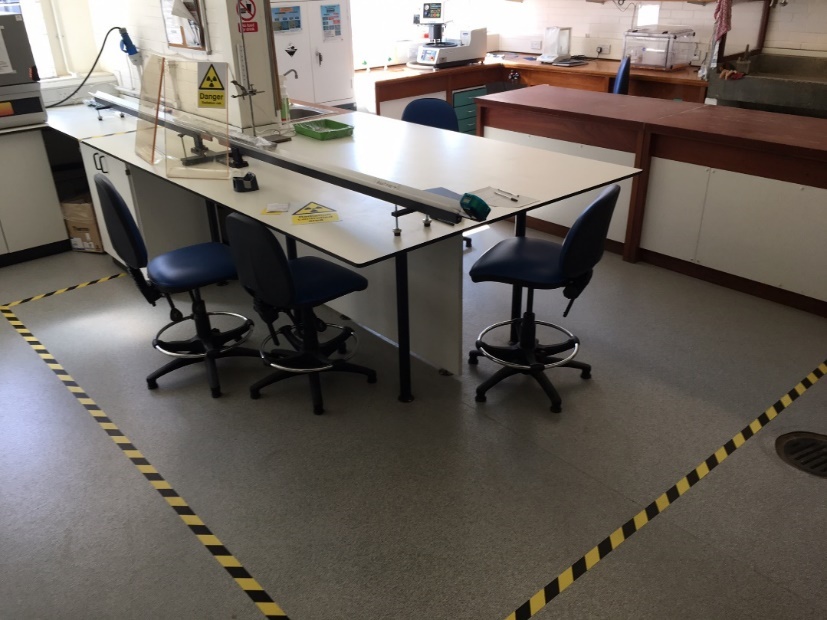 Because the instrument emits x-rays when analysing, there is a risk of ionising radiation. This has been investigated in a report on dose measurements taken by the RPS and RPA.Given this risk assessment , therefore the instrument can only be used by authorised, trained personnel working in accordance with the local rules.It is preferable that discrete sampling is used to allow the instrument to be used housed in its test stand. Non-authorised persons must stay out of the radiation controlled zone, demarcated in the lab by the yellow and black line.Working in the field the use of the test stand may not be practicable, for in situ sampling in handheld use, a Radiation Controlled Area must be setup, as shown in this example.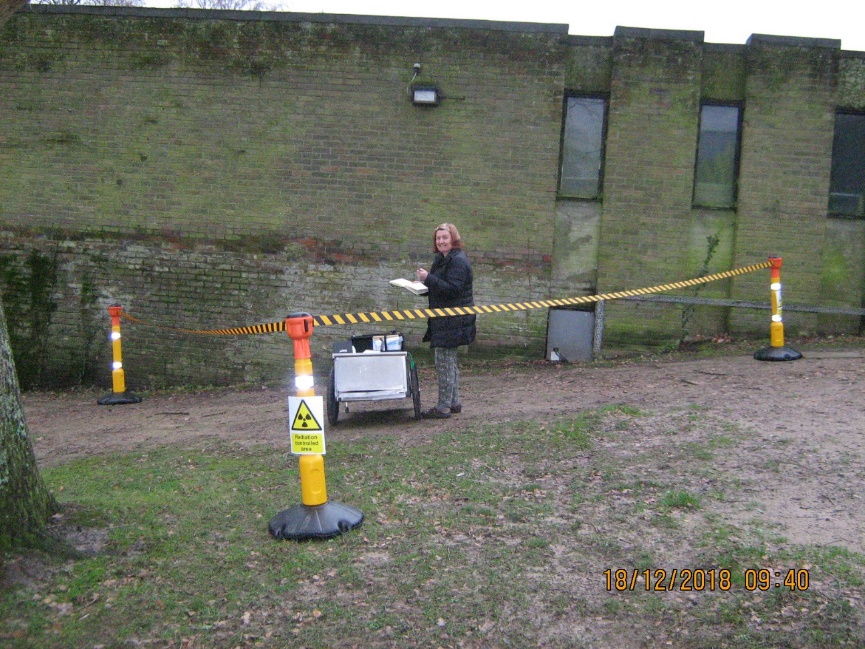 What is data is generated?The instrument quantifies the amount of each element in a sample.Therefore you could look at elements of interest for example here the Geothite limonite is a commercially exploited iron ore, so unsurprisingly has a high iron content, exploiting the other samples for iron mining would not be profitable!The elemental composition can also be used to provenance samples, the higher calcium content of Soil C suggests its geological setting is more likely to be in Calcium Carbonate rocks such as chalk (a landscape found in the South Downs near Winchester). Instrument set up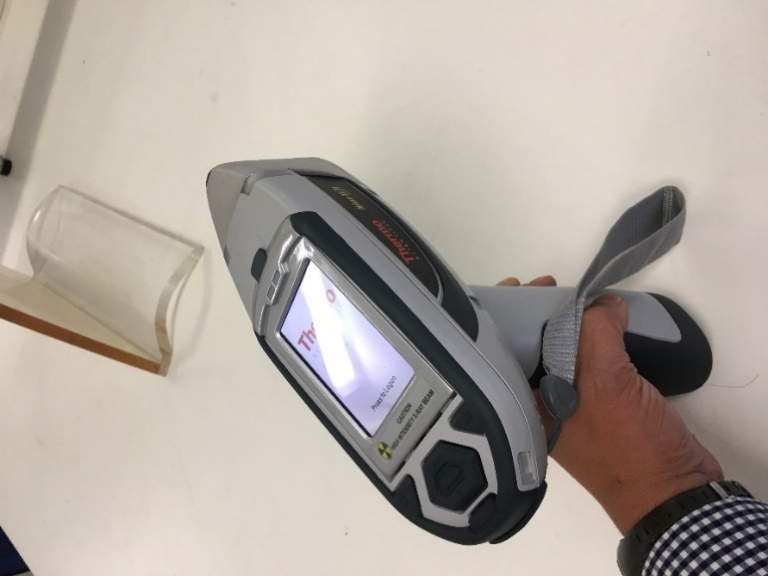 The instrument can report the elemental composition as a % of the total or in ppm (mg/kg). The amount of each element will be listed together with an error for that element reading. “Bal” refers to balance, the amount of signal the instrument is unable to attribute to an element (Bal + element readings=100%). It is desirable to get this as low as possible, increasing the duration of analysis is the best way to do this.<LOD means less than limit of detection, Niton has figures on this sensitivity of the instrument, below the LOD an element is not detectable by the technology. Independent testing of these limits on topsoil samples has shown broad agreement with manufacturer published LODs (Shand and Wendler 2014)The instrument can work in different modes these will allow you to focus on different ranges of elements. See example below:The instrument works at different energy ranges in order to analyse different elements, (Main, High, Low, Light) you can customise which are active and the time duration of these dependant on your results and available time. The main range detects most elements. Low and light ranges add the capability to analyse light elements (Al, Mg, Si, P, S) which cannot be efficiently excited in main range. High range optimises sensitivity for elements Pd through to Ba. In the element range menu, click on the ? to display the elements a particular range is designed to detect.Sample Preparation For discrete samples the sample cup should be full, this ensures at least 2g of sediment required for satisfactory results is present (Shand and Wendler 2014).For the analysis of soils and sediments the moisture content can affect the accuracy of results, with the apparent concentrations decreasing with increased moisture. This can be a small error with low moisture content but will be a large error when soil/sediment is saturated. Therefore samples should be dried prior to analysis when moisture content exceeds 20% (Kalnicky and Singhvi 2001).Data analysisAs you can see the XRF generates a lot of data relatively quickly. In addition to elements the XRF can calculate the proportions of several oxides including CaO and SiO.How you analyse this data (Croudace et al 2006) will depend on your research question. It maybe you want to focus on the elements that are common in all your samples for a comparison, on the other hand it may be rarer elements that are of interest in fingerprinting sediment sources or processes.In down core studies (Croudace and Rothwell 2015), you may wish to start by graphing the main elements to see how they vary by depth. Many researchers go on to study particular ratios of elements as proxies of environmental processes, for example grain size (Liu et al 2019).ReferencesCroudace, I. Rindby, A and Rothwell, G. (2006) ITRAX: Description and evaluation of a new multifunction X-ray core scanner. Geological Society of London Special Publications. V.267. P51-63Croudace, I and Rothwell, G (2015) (eds) Micro XRF studies of sediment cores. Developments in Palaeoenvironmental Research 17Kalnicky, D. J,  and Singhvi, R. (2001). Field Portable XRF analysis of Environmental Samples. Journal of Hazardous Materials. 83. 93-122Liu et al (20019). An empirical method to predict grain size from inorganic geochemical measurements. Geochemistry, Geophysics, Geosystems. 20McGladdery, C. et al (2018). Elemental Assessment of Vegetation via portable x-ray fluorescence (PXRF) spectrometry. Journal of Environmental Management. 210. 210-225.Sharma et al (2014). Characterising soils by X-ray fluorescence spectrometer 4: Cation Exchange Capacity (CEC). Geoderma. 239-240. 130-134.Shand, C, and Wendler, R. (2014). Portable X-ray Fluorescence analysis of mineral and organic soils and the influence of organic matter. Journal of Geochemical Exploration. 143. 31-42.Weindorf et al (2012). Characterising soils by X-ray fluorescence spectrometer 2: Spodic and Albic horizons. Geoderma. 189-190. 268-277Title:X-Ray Fluorescence (XRF)X-Ray Fluorescence (XRF)X-Ray Fluorescence (XRF)From:Peter Morgan (RPS)Date: 28/11/19TypeTestAll GeoSoilMiningDuration155155155Unitsppm%%SAMPLEc5 248-250c5 248-250c5 248-250LOCATIONbrd17brd17brd17Bal962684.8175.615Bal Error148.380.128Ca2047.270.201Ca Error120.930.017Mg0.347Mg Error0.16Al2.21Al Error0.054Si18.07Si Error0.109P0.031P Error0.006S107.81<LODS Error3.050.003Cl<LODCl Error0.002K10601.231.058K Error170.450.025Ti2759.810.273Ti Error45.140.007V46.680.004V Error11.990.002Cr58.490.006Cr Error8.630.001Mn652.760.0670.072Mn Error36.260.0020.008Fe20474.111.5712.049Fe Error157.380.0070.024Co<LOD<LOD<LODCo Error61.50.0040.01Ni35.430.003<LODNi Error11.970.0010.004Cu21.860.002Cu Error7.090Zn38.250.003Zn Error4.610As4.890<LODAs Error2.0800.002Se<LOD0<LODSe Error2.1700.002Rb48.290.0040.005Rb Error1.7100.001Sr41.770.0040.004Sr Error1.4500.001Zr222.990.0220.021Zr Error3.0300.001Nb7.76<LODNb Error1.350.002Mo<LOD<LOD<LODMo Error2.4500.002Pd0.94<LODPd Error0.330.002Ag<LOD<LODAg Error0.270.002Cd94824.45<LODCd Error29.230.002Sn<LOD<LODSn Error0.560.002Sb<LOD<LODSb Error0.460.003Ba313.060.028Ba Error40.530.007W<LOD<LOD<LODW Error21.50.0010.006Au<LOD<LOD<LODAu Error3.6600.002Pb12.330.001Pb Error2.560Bi<LOD<LODBi Error3.810.002Sc12322.31Sc Error3.8Te<LODTe Error2.24Cs<LODCs Error0.53Hf<LOD<LODHf Error1.50.004Ta<LOD<LODTa Error1.50.003Re<LOD<LODRe Error1.50.003Hg<LOD<LODHg Error1.840Th6.450.001Th Error1.770U6.60.001U Error2.570SAMPLEBalBal ErrorCaCa ErrorMgMg ErrorAlAl ErrorSiSi ErrorClay air dry66.4720.1230.0710.009<LOD0.22512.3850.12116.6870.074clay wet91.7980.0320.020.0040.1260.0821.9120.0334.4460.031